ADAM J. FEIN, Ph.D.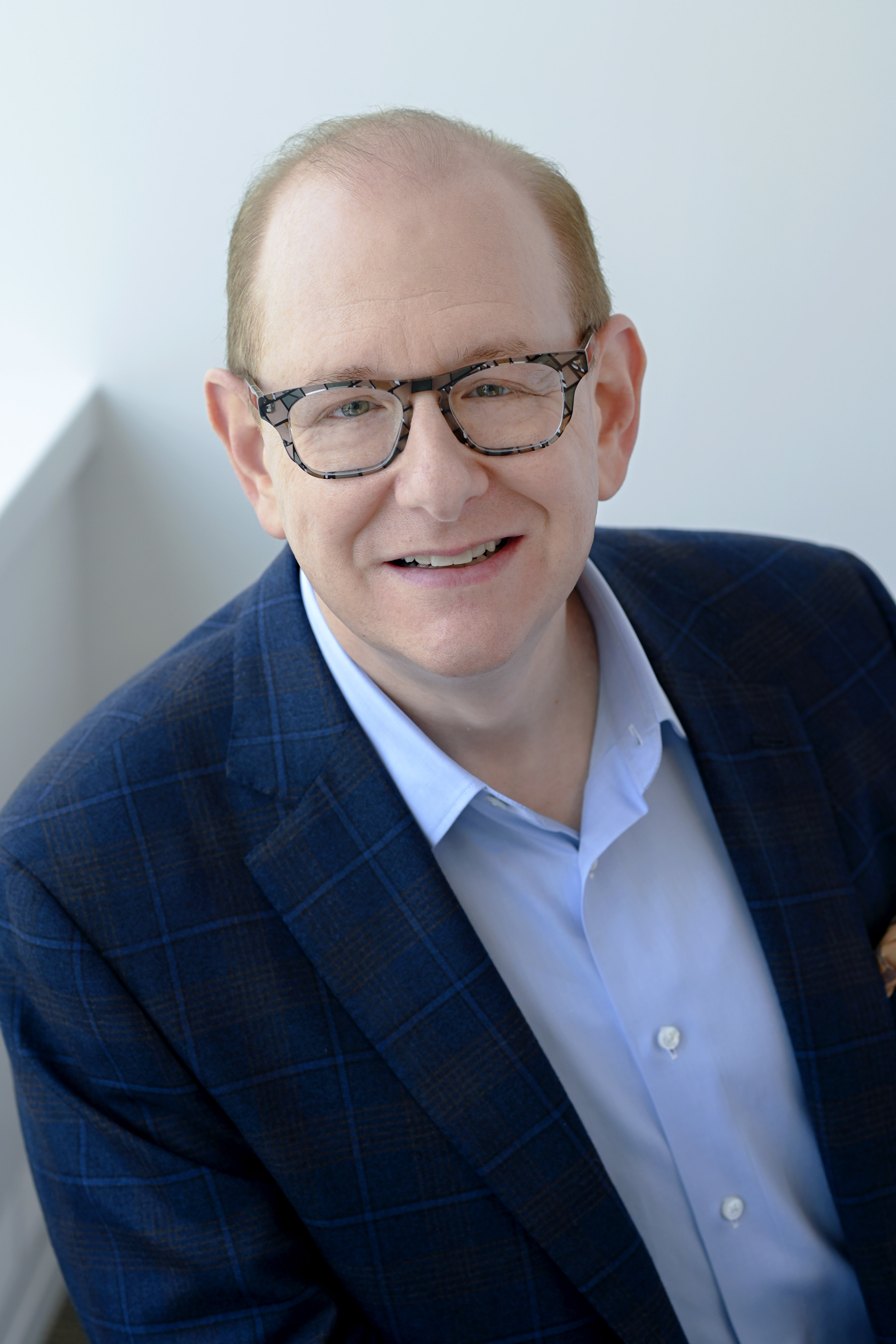 Adam J. Fein, Ph.D., is the President of Drug Channels Institute (DCI), an HMP Global Company. DCI helps its customers make sense of pharmaceutical economics and the increasingly complex pharmacy distribution and reimbursement system.Dr. Fein is one of the country’s foremost experts on the pharmaceutical industry. He has published hundreds of academic and industry articles. Dr. Fein has contributed to and is regularly quoted in such national publications as The Wall Street Journal, The New York Times, and many others.His popular and influential Drug Channels website is the go-to source for definitive and comprehensive industry analysis, delivered with a witty edge. Drug Channels is the only place where you’ll find a serious discussion of PBMs, drug pricing, and pharmacy economics, all explained with humor and a healthy dose of pop culture. Dr. Fein earned his doctoral degree from the Wharton School of Business at the University of Pennsylvania and his undergraduate degree from Brandeis University. He lives in Philadelphia with his wife and business partner, Paula.Websites:Drug Channels Institute: http://www.DrugChannelsInstitute.com/Drug Channels: http://www.DrugChannels.net/Twitter: https://twitter.com/DrugChannels LinkedIn: https://www.linkedin.com/in/adamjfein  Hi-res headshot: https://www.drugchannelsinstitute.com/files/AdamJFein-photo-May2021.jpg 